Фотоотчет спортивного развлечения«Волшебный мир детства!»для детей разновозрастной группы № 7,МАДОУ «Детский сад № 14»(корпус 2)	Цель: Организация спортивной досуговой деятельности дошкольников в летний период.	Задачи: Воспитывать у детей дружелюбие. Развивать силу, выносливость, ловкость, ориентировку в пространстве, быстроту реакции при выполнении спортивных упражнений.	Действующие лица:	Юнусова О.Г.Табанова С.А.Игра «Собери ромашку»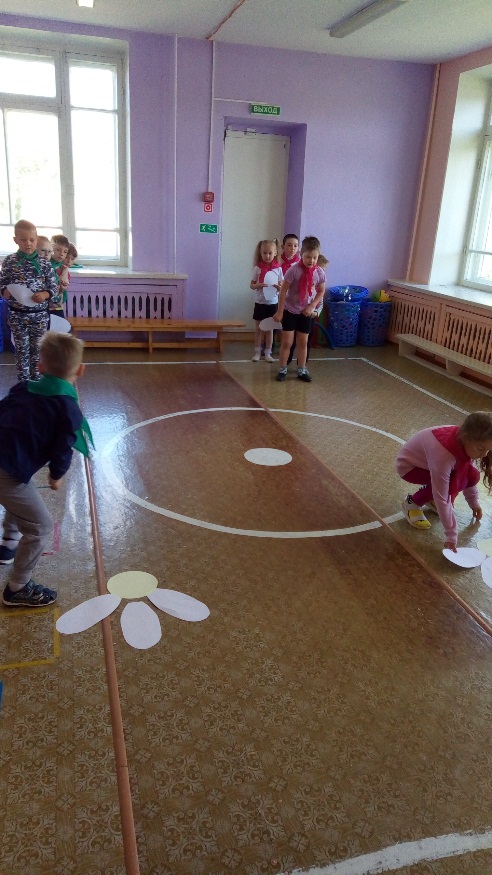 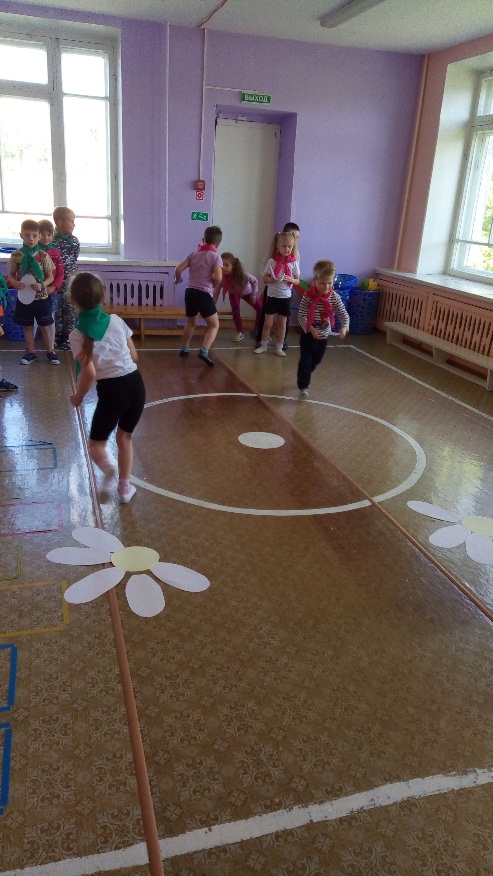 Эстафета «Пчелки»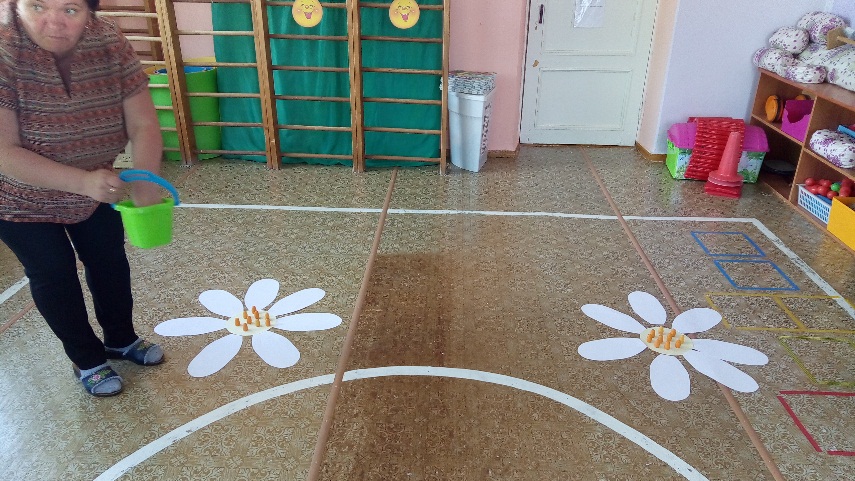 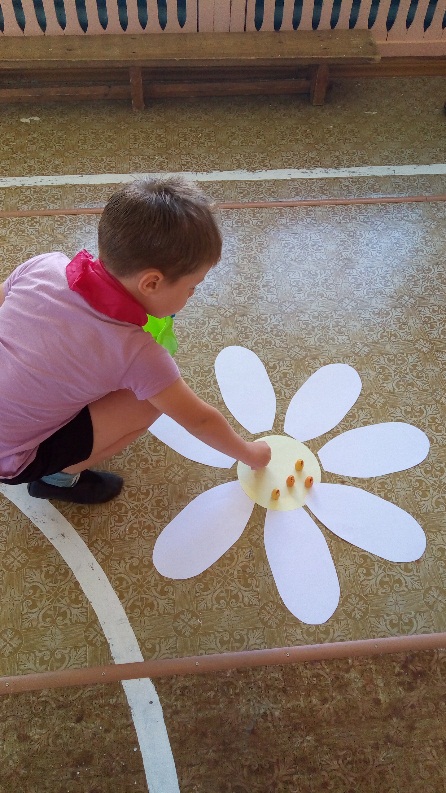 Подвижная игра «Мы веселые ребята»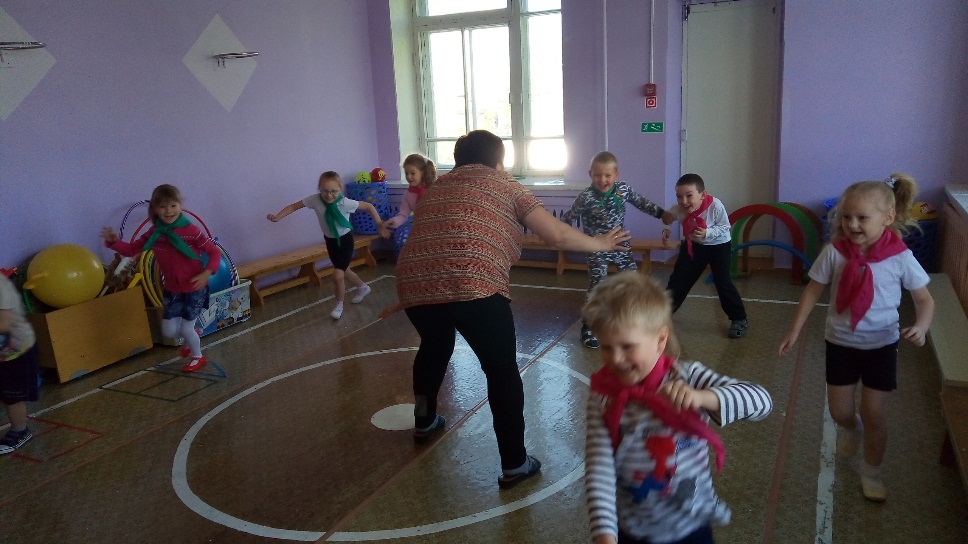 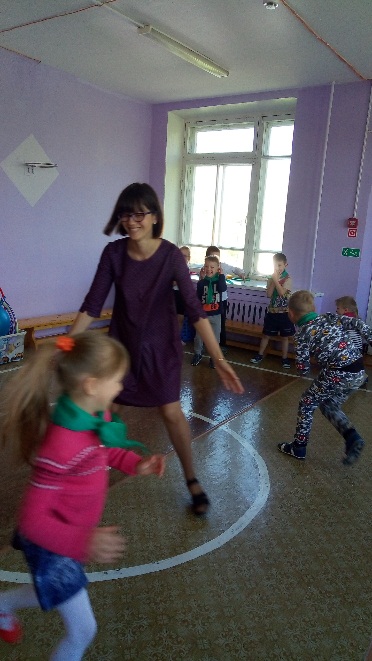 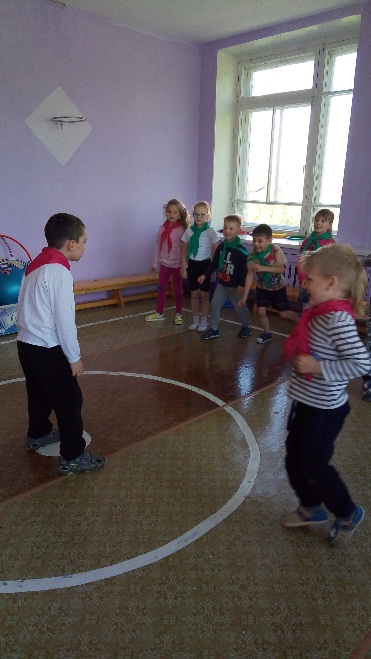 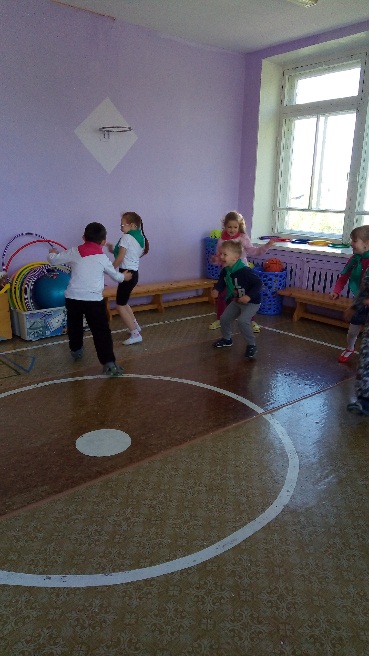 Игра «Бабочки»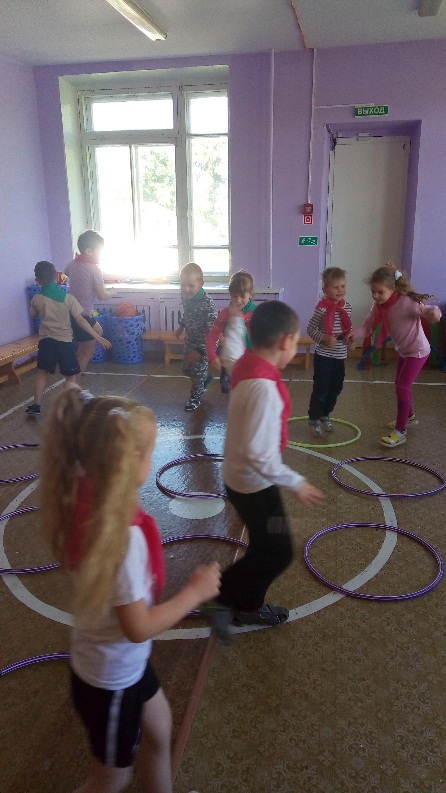 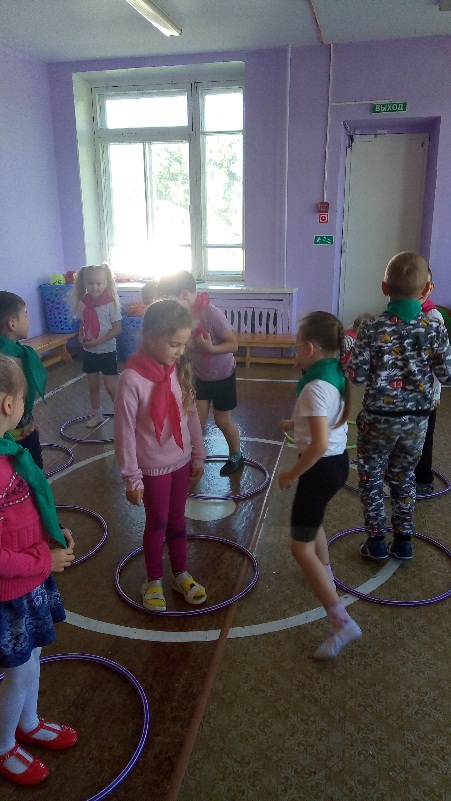 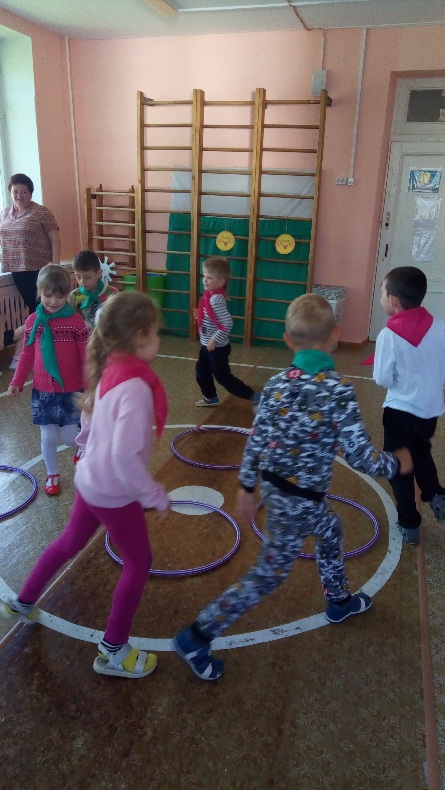 Игра с прищепками «Солнечные лучики»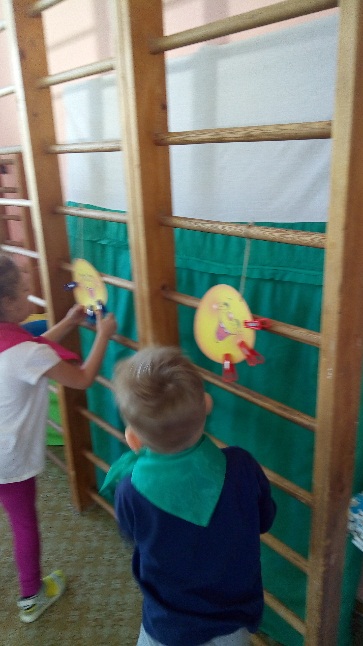 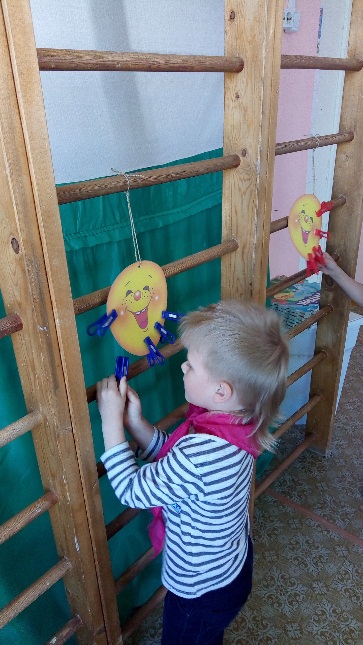 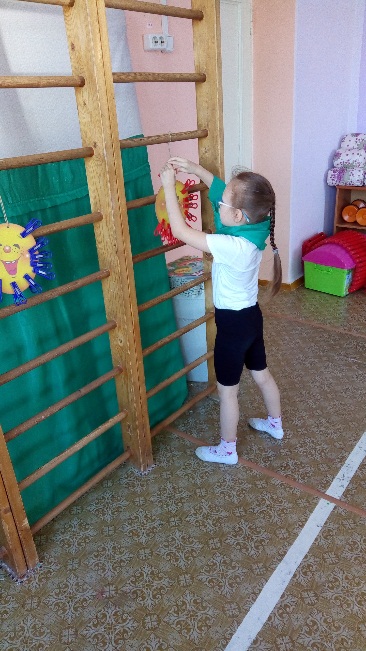 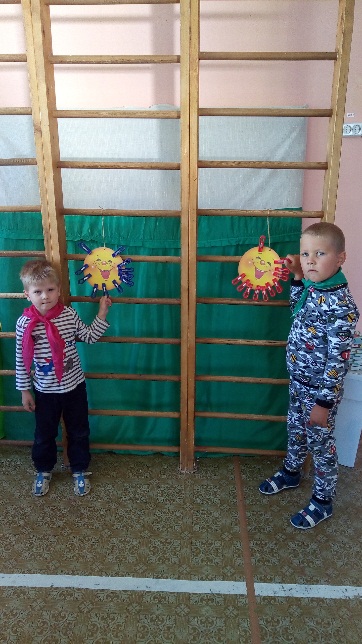 Хороводная игра «Затейники»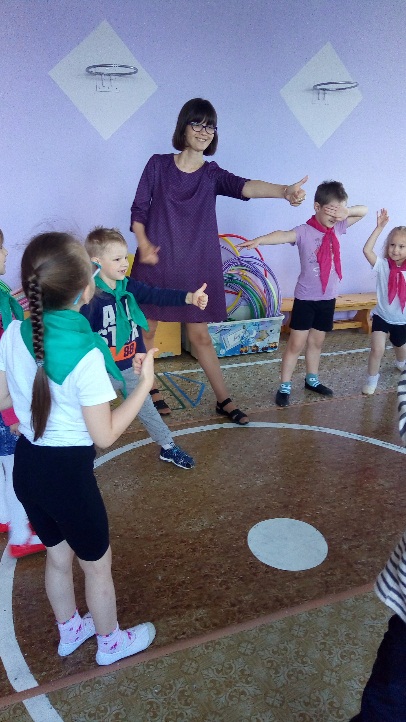 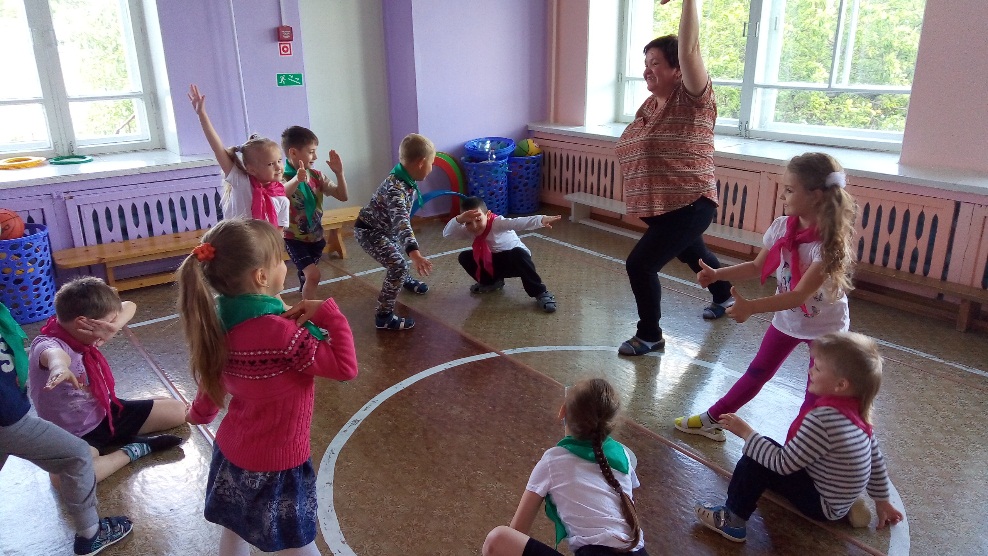 Игра «Как живете?»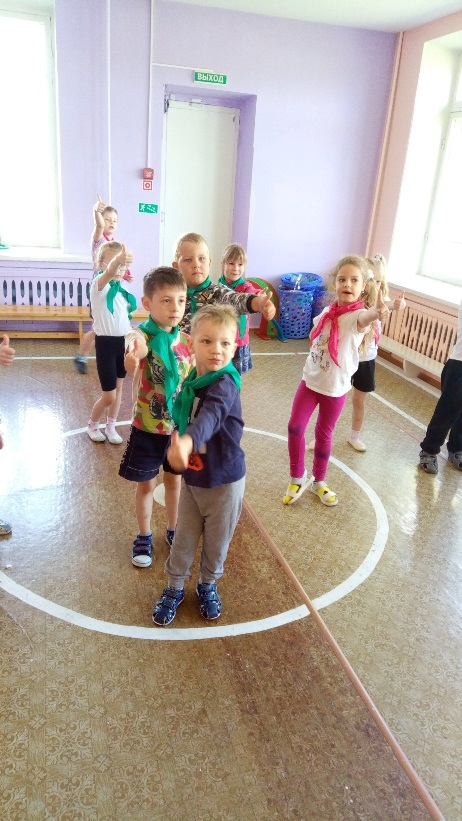 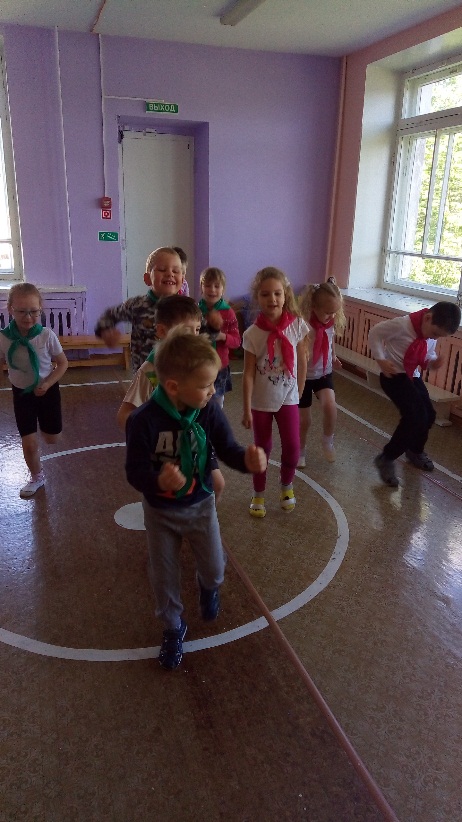 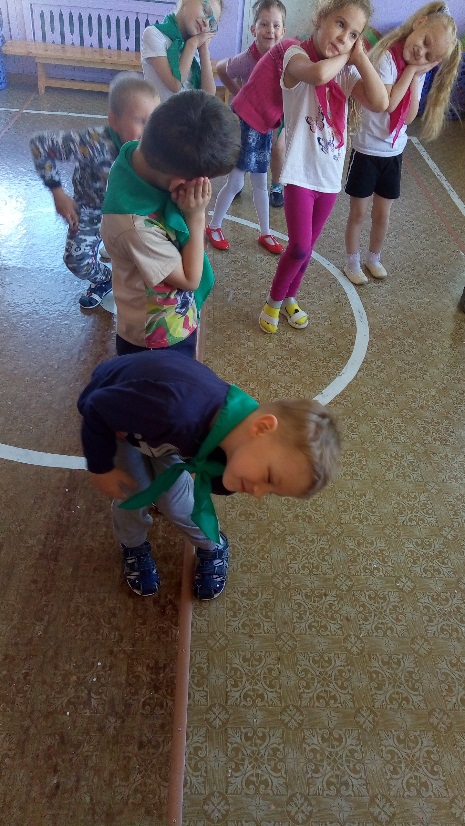 Пазлы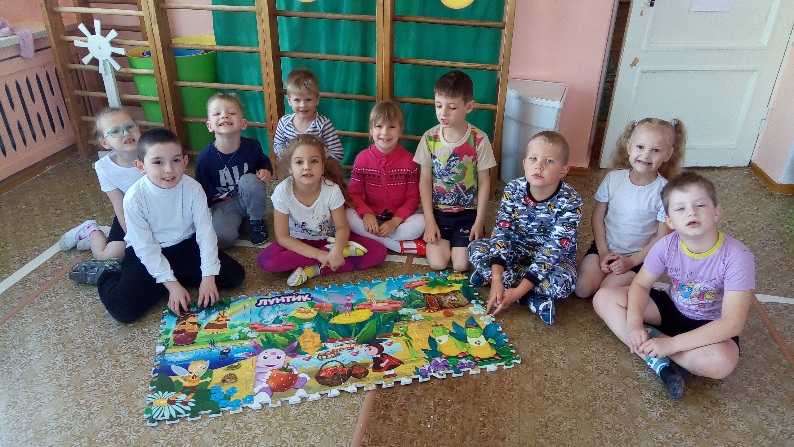 